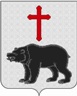                      АДМИНИСТРАЦИЯ МУНИЦИПАЛЬНОГО ОБРАЗОВАНИЯ СЕЛЬСКОЕ    ПОСЕЛЕНИЕ « МЕДВЕДЕВО»   РЖЕВСКОГО РАЙОНА  ТВЕРСКОЙ ОБЛАСТИ                                                       ПОСТАНОВЛЕНИЕ         11.03.2020                                                                                                                     № 7  Об утверждения Перечня налоговых расходовмуниципального образования сельское  поселение «Медведево» Ржевского района Тверской области               В соответствии с пунктом 10 Порядка  формирования перечня налоговых расходов в муниципальном образовании сельское поселение «Медведево» Ржевского района Тверской области и оценки налоговых расходов муниципальном образовании сельское поселение «Медведево» Ржевского района Тверской области, утвержденного Постановлением администрации сельского поселения «Медведево» от 28.01.2020г. № 6                                                               ПОСТАНОВЛЯЕТ:           1. Утвердить Перечень налоговых расходов муниципального образования сельское   поселение «Медведево» Ржевского района Тверской области (прилагается).           2. Контроль за исполнением настоящего постановления оставляю за собой.           3. Настоящее постановление подлежит обнародованию в установленном порядке и размещению на официальном сайте в информационно-телекоммуникационной сети Интернет (http://Медведево.ржевский-район.рф)           4. Настоящее постановление вступает в силу со дня его подписания и                                                                   распространяется на бюджетные правоотношения, возникающие с 1 января 2020 года.       Глава сельского поселения «Медведево»                                                      Д.А.СамаринПриложение к постановлению от 11.03.2020г. № 7                                                                                              Перечень налоговых расходовмуниципального образования сельское поселение «Медведево» Ржевского района Тверской областиНаименования налогов, по которым предусматриваются льготыНормативные правовые акты, которыми предусматриваются льготыКатегории плательщиков, для которых предусмотрены льготыЦелевая категория налогового расходаНаименования муниципальныхпрограмм, наименования нормативных правовых актов, определяющих социально-экономическую политику,в целях реализации которых предоставляются льготыНаименования структурных элементов муниципальныхпрограмм(на период утверждения муниципальной программы)Куратор налогового расходаЗемельный налогРешение Совета депутатов муниципального образования сельское поселение «Медведево» Ржевского района Тверской области от 21.03.2016г. №48 «Об установлении земельного налога» ( пункт 1 подпункта 3.2 пункта 3)Налогоплательщики физические лица: Ветераны и инвалиды Великой Отечественной войны, боевых действий, а также приравненных к ним категории граждан  на один земельный участок за земли, находящиеся в собственности, постоянном пользовании или пожизненном наследуемом владении и не используемые для предпринимательской деятельностиСоциальнаяНепрограммные  налоговые расходы-Администрация муниципального образования сельское поселение «Медведево» Ржевского района тверской областиЗемельный налогРешение Совета депутатов муниципального образования сельское поселение «Медведево» Ржевского района Тверской области от 21.03.2016г. № 48 «Об установлении земельного налога» ( пункт 2 подпункта 3.2 пункта 3) Налогоплательщики юридические лица:Органы местного самоуправления в отношении земельных участков, занятых административными зданиями органов местного самоуправления, расположенных на территории муниципального образованияТехническаяНепрограммные  налоговые расходы-Администрация муниципального образования сельское поселение «Медведево» Ржевского района тверской областиЗемельный налогРешение Совета депутатов муниципального образования сельское поселение «Медведево» Ржевского района Тверской области от 21.03.2016г. № 48 «Об установлении земельного налога» ( пункт 3 подпункта 3.2 пункта 3)Налогоплательщики юридические лица:Органы местного самоуправления в отношении земельных участков, находящихся в муниципальной казне муниципальных образованийТехническаяНепрограммные  налоговые расходы-Администрация муниципального образования сельское поселение «Медведево» Ржевского района тверской областиЗемельный налогРешение Совета депутатов муниципального образования сельское поселение «Медведево» Ржевского района Тверской области от 21.03.2016г. № 48 «Об установлении земельного налога» ( пункт 4 подпункта 3.2 пункта 3)Налогоплательщики юридические лица:Органы местного самоуправления в отношении земельных участков, занятых территориями мест захоронения (кладбищами) в размере 100% от общей суммы земельного налогаТехническаяНепрограммные  налоговые расходы-Администрация муниципального образования сельское поселение «Медведево» Ржевского района тверской области